Унифицированная форма № Т-9
Утверждена Постановлением Госкомстата России
от 05.01.2004 № 1 (наименование организации)(распоряжение)Об утверждении Положенияо порядке разработки и утверждения дополнительныхобщеобразовательных программ по видам спорта в МАУ ДО «ЯДЮСШ»В соответствии с Приказом Министерства спорта РФ от 12 сентября 2013 г. N 730
"Об утверждении федеральных государственных требований к минимуму содержания, структуре, условиям реализации дополнительных предпрофессиональных программ в области физической культуры и спорта и к срокам обучения по этим программам", п. 11 Приказа Министерства образования и науки РФ от 29.08. 2013 г. № 1008 “Об утверждении Порядка организации и осуществления образовательной деятельности по дополнительным общеобразовательным программам”,   руководствуясь Уставом МАУ ДО «ЯДЮСШ», ПРИКАЗЫВАЮ:1. Утвердить Положение  о порядке разработки и утверждения дополнительныхобщеобразовательных программ по видам спорта в МАУ ДО «ЯДЮСШ»,  приложение 1.2. Заместителю директора по учебно-воспитательной работе обеспечить ознакомление тренеров-преподавателей с Положением.3. Методистам, тренерам-преподавателям   в МАУ ДО «ЯДЮСШ» обеспечить корректировку действующих   дополнительных общеобразовательных программ по видам спорта в срок до 29декабря 2018 года.4. Секретарю МАУ ДО «ЯДЮСШ» разместить Положение о порядке разработки и утверждения дополнительных общеобразовательных программ по видам спорта в МАУ ДО «ЯДЮСШ» на официальном сайте учреждения в сети Интернет.5. Контроль исполнения настоящего приказа оставляю за собой.Положениео порядке разработки и утверждения дополнительныхобщеобразовательных программ по видам спортав МАУ ДО «ЯДЮСШ»ОБЩИЕ ПОЛОЖЕНИЯ1.1.Настоящее Положение о разработке и утверждении дополнительных общеобразовательных программ МАУ ДО «ЯДЮСШ»  (далее – ЯДЮСШ) разработано в соответствии с:-Федеральным законом от 29.12.2012 г. № 273 ФЗ «Закон об образовании в Российской Федерации»;- Федеральным законом от 14.12.2007г. № 239 ФЗ «О физической культуре  и спорте в Российской Федерации»;- Типовым положением об образовательном учреждении дополнительного образования детей, утв. Приказом Минобрнауки России от 26 июня 2012 г. № 504;- Порядком организации и осуществления образовательной деятельности по дополнительным общеобразовательным программам, утв. Приказом Минобрнауки России от 29.08.2013г. №1008;- Федеральными государственными требованиями к минимуму содержания, структуре, условиями реализации дополнительных  предпрофессиональных программ в области физической культуры и спорта  и к срокам обучения по этим программам, утвержденными Приказом Минспорта России от 12.09.2013г. № 730;- Уставом МАУ ДО «ЯДЮСШ»;1.2.Настоящее Положение определяет структуру, содержание дополнительных общеобразовательных программ по видам спорта (дополнительные общеразвивающие программы (модульные) и дополнительные предпрофессиональные программы) в ЯДЮСШ регламентирует порядок их разработки, утверждения и реализации (далее Программы).1.3. Дополнительная  общеобразовательная программа по видам спорта является   организационно-нормативным документом, определяющим объем, порядок, содержание дополнительного образования  и характеризующий систему образовательной деятельности тренера-преподавателя и обучающихся по освоению и достижению планируемых программных результатов.  1.4. Дополнительные общеобразовательные программы реализуют в течение всего учебного  года, в соответствии со сроком реализации на каждом этапе подготовки, включая каникулярное время. 1.5. Программы являются объектом внутришкольного контроля в соответствии с планом работы образовательного учреждения, в исключительных случаях – других видов контроля (например, оперативного, внешнего).1.6. В настоящее Положение в установленном порядке могут вноситься изменения и (или) дополнения.2. Цели и задачи разработки дополнительных общеобразовательных программ2.1.Цель разработки Программ – обеспечение обучения, воспитания и развития обучающихся.Задачи разработки дополнительных общеобразовательных программ:- соответствие современным требованиям физкультурно-спортивной деятельности;-  определение содержания, объёма, порядка изучения Программы с учетом целей, задач и особенностей программы, учебного плана и контингента обучающихся;- организация целостности процесса психического и физического, умственного и духовного развития личности ребёнка.2.2. Основными задачами реализации Программы являются:- формирование и развитие творческих и спортивных способностей детей, удовлетворение их индивидуальных потребностей в физическом, интеллектуальном и нравственном совершенствовании;- формирование культуры здорового и безопасного образа жизни, укрепление здоровья обучающихся;- формирование навыков адаптации к жизни в обществе, профессиональной ориентации;- выявление и поддержка одаренных детей.2.3. Программы должны быть направлены на:- создание условий для физического воспитания и физического развития детей;- получение обучающимися  начальных знаний, умений, навыков в области физической культуры и спорта (в том числе в избранном виде спорта);- подготовку к успешному переводу с этапа на этап подготовки;- подготовку одаренных детей к поступлению в образовательные организации, реализующие профессиональные образовательные программы в области физической культуры и спорта.3. Структура дополнительных общеобразовательных программПрограмма включает следующие структурные элементы:Титульный листПояснительная запискаУчебный планМетодическая частьСистема контроля и зачетные требованияПеречень информационного обеспеченияПриложение4. Оформление и содержание структурных элементов дополнительных общеобразовательных программ4.1. Текст набирается в редакторе Word шрифтом TimesNewRoman, 13, межстрочный интервал одинарный, переносы в тексте не ставятся, выравнивание по ширине; центровка заголовков и абзацы в тексте выполняются при помощи средств Word, листы формата А 4. Таблицы вставляются непосредственно в текст.4.2. Программа прошивается, страницы нумеруются, скрепляются печатью образовательного учреждения и подписью руководителя учреждения.4.3. Титульный лист считается первым, но не нумеруется, также как и листы приложения (приложение № 1, 2).4.4. Список литературы строится в алфавитном порядке, с указанием города и названия издательства, года выпуска.Программа должна иметь следующую структуру:5. Порядок разработки дополнительных предпрофессиональных программ по видам спорта5.1. Программа составляется тренером-преподавателем, с оказанием методической помощи методистом, под руководством заместителя директора по учебно-воспитательной работе для каждой учебной группы с учётом возрастного принципа комплектования учебной группы и последовательности расширения теоретических знаний, практических умений и навыков;5.2. Проектирование содержания образования на уровне отдельного этапа   подготовки осуществляется индивидуально каждым педагогом в соответствии с его уровнем профессионального мастерства и авторским видением дисциплины (образовательной области).5.3. Допускается разработка программ по виду спорта коллективом тренеров- преподавателей.6. Технология разработки  дополнительных предпрофессиональных программ, общеразвивающих программ по видам спорта.6.1. Количество учебных часов в   программе должно соответствовать годовому количеству учебных часов   учебного плана на текущий учебной год. В случае несоответствия учебных часов следует представить обоснование в пояснительной записке. Тренер – преподаватель несет персональную ответственность за реализацию программы не в полном объеме, не в соответствии с учебным планом.6.2. В случае, если примерная, авторская программа отсутствует, образовательная программа составляется тренером- преподавателем на основе учебной литературы.6.3. Программа, разработанная тренером-преподавателем самостоятельно на основе учебной литературы, после прохождения апробации (не менее 2-х лет), наличия внешней оценки и опубликования в профильном (предметном) издании (журнале/газете) может считаться авторской.6.4. Тренер- преподаватель вправе выбрать самостоятельную форму записей, текстового варианта   программы; внести коррективы во все структурные элементы программы с учетом особенностей обучающихся конкретной группы, условий проведения учебных занятий.6.5. Рабочая программа должна раскрывать с учетом конкретных условий, образовательных потребностей и особенностей развития обучающихся индивидуальную педагогическую модель образования.6.6. Программа предоставляется на утверждение тренером - преподавателем в печатном и электронном виде.           6.7. Дополнительная общеразвивающая   программа - нормативно-управленческий документ ЯДЮСШ, определяющий содержание дополнительного образования детей в области физической культуры и спорта и представляющий собой комплекс средств воспитания, обучения, оздоровления, развития детей, реализуемый на основе имеющихся ресурсов (кадровых и материальных) в соответствии с муниципальным заказом. Целью   дополнительной общеразвивающей программы является обеспечение разностороннего физического развития и укрепления здоровья обучающихся. Воспитание гармоничной, социально активной личности. Обучающие задачи: развитие познавательного интереса, включение в познавательную деятельность, приобретение определенных знаний, умений, навыков, развитие мотивации к определенному виду деятельности и т.п. Воспитательные задачи: формирование у учащихся социальной активности, гражданской позиции, культуры общения и поведения в социуме, навыков здорового образа жизни и т.п.Развивающие задачи: развитие деловых качеств, таких как самостоятельность, ответственность, активность, аккуратность и т.д.; формирование потребности в самопознании, саморазвитии.Реализация дополнительной общеразвивающей программы позволяет предоставить равные права в получении образовательных услуг обучающимся   не  достигшим возраста для занятия определенным видом спорта в соответствии с требованиями СанПиН (дети 6-8 лет).7. Порядок утверждения дополнительных общеобразовательных программ 7.1. Программы утверждаются в начале учебного года (до «1» сентября текущего года) приказом директора образовательного учреждения. 7.2. Утверждение рабочей программы предполагает следующие процедуры: - обсуждение и принятие  программы на заседании педагогического совета; - получение рецензии (согласования) у заместителя директора по УВР. 7.3. При несоответствии  программ  данному Положению; при необходимости их корректировки, издается приказ по Учреждению о необходимости доработки программ с указанием конкретного срока исполнения. 8. Заключительные положения8.1. Изменения в данное положение вносятся по решению директора учреждения соответствующим приказом. Ходатайствовать об изменении данного положения имеют право заместитель директора по УВР и педагогический совет.8.2. С данным положением педагоги и руководящие работники ЯДЮСШ знакомятся под роспись.Приложение № 1МУНИЦИПАЛЬНОЕ АВТОНОМНОЕ УЧРЕЖДЕНИЕДОПОЛНИТЕЛЬНОГО ОБРАЗОВАНИЯ ЯЛУТОРОВСКАЯ ДЕТСКО-ЮНОШЕСКАЯ СПОРТИВНАЯ ШКОЛАДополнительная образовательная  предпрофессиональная программа по виду спорта «__________»разработана в соответствии с Федеральными государственными требованиями по виду спорта   _________ (Приказ Минспорта от ___.____.20__ г. № ______)Срок реализации Программы:___________________Ф.И.О. разработчиков Программы:______________________________________Ф.И.О. рецензентов Программы:______________________________________г. Ялуторовск2018 г.Приложение № 2МУНИЦИПАЛЬНОЕ АВТОНОМНОЕ УЧРЕЖДЕНИЕДОПОЛНИТЕЛЬНОГО ОБРАЗОВАНИЯ ЯЛУТОРОВСКАЯ ДЕТСКО-ЮНОШЕСКАЯ СПОРТИВНАЯ ШКОЛАДополнительная образовательная общеразвивающая программа по виду спорта «__________»Срок реализации Программы:___________________Ф.И.О. разработчиков Программы:______________________________________Ф.И.О. рецензентов Программы:______________________________________г. Ялуторовск2018 г.ЛИСТ ОЗНАКОМЛЕНИЯ РАБОТНИКОВС Положением  о порядке разработки и утверждения дополнительныхобщеобразовательных программ по видам спортав МАУ ДО «ЯДЮСШ»Лист согласованияПроекта приказа «Об утверждении Положения  о порядке разработки и утверждения дополнительных общеобразовательных программ по видам спортав МАУ ДО «ЯДЮСШ»Проект готовил: Чикунова Н.Н.________________КодМуниципальное автономное учреждение дополнительного образования Форма по ОКУДФорма по ОКУД0301026«Ялуторовская детско – юношеская спортивная школа»по ОКПО84692687Номер документаДата составления                                                                ПРИКАЗ23.11.2018Руководитель организацииДиректорА.Е. Белоглазов  (должность)(личная подпись)(расшифровка подписи)С приказом (распоряжением) работник    ознакомлен“2018г.(личная подпись)“2018г.(личная подпись)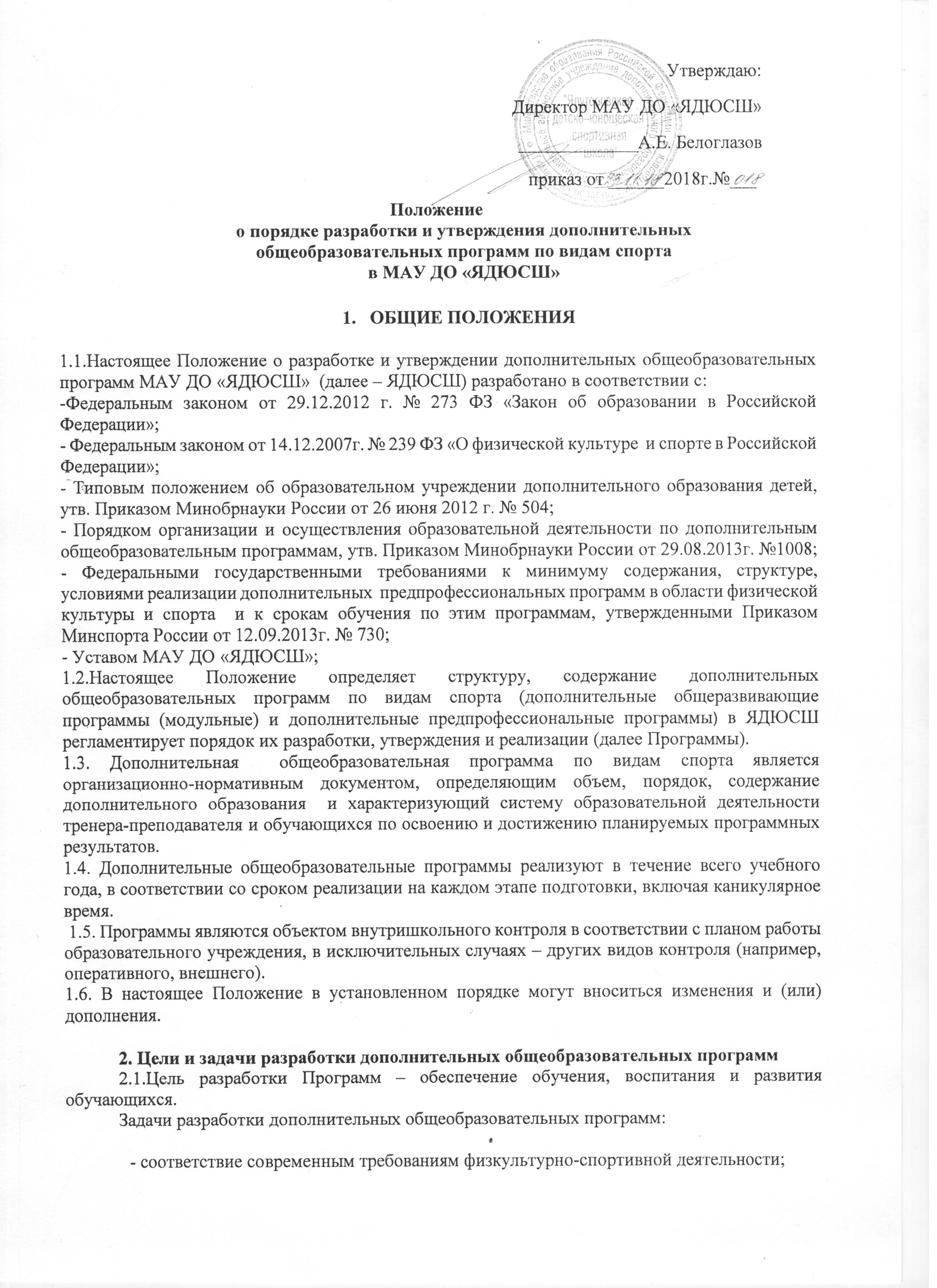 Утверждаю:Директор МАУ ДО «ЯДЮСШ»_____________А.Е. Белоглазов                      приказ от ______2018г.№___Титульный лист- наименование Программы;- наименование образовательной организации, реализующей Программу;- срок реализации Программы;- фамилия, имя, отчество (при наличии) разработчика(ков) Программы;- фамилия, имя, отчество (при наличии) не менее двух рецензентов Программы;- населенный пункт, в котором находится образовательная организация;- год составления ПрограммыРаздел 1. Пояснительная запискадается характеристика избранного вида спорта, его отличительные особенности и специфика организации обучения, излагается структура системы многолетней подготовки (этапы, периоды), минимальный возраст детей для зачисления на обучение и минимальное количество детей в группахРаздел 2 Нормативная часть- продолжительность и объемы реализации Программы по предметным областям;- навыки в других видах спорта, способствующие повышению профессионального мастерства в избранном;- соотношение объемов тренировочного процесса по разделам обучения, включая время, отводимое для самостоятельной работы обучающихся, в том числе и по индивидуальным планамРаздел 3. Методическая часть- рекомендации по проведению тренировочных занятий, а также требования к технике безопасности в условиях тренировочных занятий и соревнований; - рекомендуемые объемы тренировочных и соревновательных нагрузок; - рекомендации по планированию спортивных результатов; - требования к организации и проведению врачебного, психолого - педагогического и биохимического контроля; - программный материал для практических занятий по каждому этапу подготовки с разбивкой на периоды подготовки; - психолого- педагогические рекомендации; - мероприятия применения восстановительных средств, инструкторской и судейской практики,  антидопинговых мероприятий. Раздел 4. Система контроля и зачетные требования- конкретизация критериев подготовки лиц, проходящих обучение на каждом этапе подготовки, с учетом возраста и влияния физических качеств и телосложения на результативность по избранному виду спорта; - требования к результатам реализации Программы на каждом этапе   подготовки, выполнение которых дает основание для перевода обучающихся на следующий этап подготовки; - виды контроля общей и специальной физической, спортивно-технической и тактической подготовки, комплекс контрольных испытаний и контрольно-переводные нормативы по годам и этапам подготовки, сроки проведения контроля; - комплексы контрольных упражнений для оценки общей, специальной физической, технико-тактической подготовки обучающихся, методические указания по организации тестирования, методам и организации медико-биологического обследования. Раздел 5. Перечень информационного обеспечения- список литературы, содержащий не менее 10 источников;- перечень аудиовизуальных средств с учетом специфики избранного вида спорта (дисциплины);- перечень Интернет-ресурсов, необходимых для использования в образовательном процессеПРИНЯТО на педагогическом совете протокол №__ от «___»_________2018 г.УТВЕРЖДАЮДиректор МАУ ДО ЯДЮСШ _____________А. Е. Белоглазов(МП, Подпись)Приказ №______________от «____» __________2018 г.ПРИНЯТО на педагогическом совете протокол №__ от «___»_________2018 г.УТВЕРЖДАЮДиректор МАУ ДО ЯДЮСШ _____________А. Е. Белоглазов(МП, Подпись)Приказ №______________от «____» __________2018 г.№ФИО работникаДолжность Отметка об ознакомленииОтметка об ознакомлении№ФИО работникаДолжность Подпись работникаДата ознакомления1234567891011121314151617181920212223242526272829303132№\пФИОдата подписьпримечание1.Большакова О.А.2.Огурцов А.Н.3Ульянова  ОА.